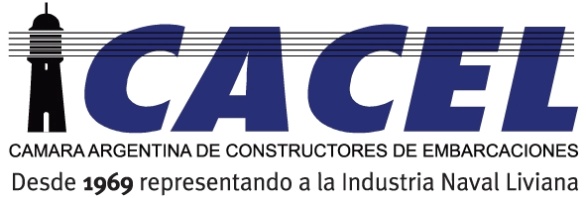 EMBARCACIONES, UNA OPCION IDEAL PARA EL BLANQUEOCACEL - cámara sectorial que representa a los constructores de embarcaciones de placer, deportiva, de trabajo - recuerda que las mismas son bienes registrables y como tales constituyen una óptima opción en vistas del blanqueo aprobado por Ley 27260.Como es de público conocimiento, el Régimen de Sinceramiento Fiscal contempla un plazo para la exteriorización de tenencias en efectivo mediante depósito bancario. Según reza la ley, los sujetos que exterioricen "sólo podrán retirar los fondos antes de cumplirse el plazo de 6 meses, cuando sean destinados a la adquisición de bienes inmuebles o muebles registrables". Las embarcaciones son bienes registrables y en este marco se constituyen en una alternativa ideal y una excelente inversión ya que como bienes mueble son de los que mejor conserva su valor en el tiempo.La compra de una embarcación no encuentra sólo razones valederas en el blanqueo y como inversión, sino que la práctica náutica se traduce en disfrute en familia, en contacto con la naturaleza. Es además un apoyo a la industria argentina, cuyos productos se demandan en el mundo por su excelente manufactura, diseño e innovación.  Acerca de :  de Constructores de Embarcaciones () nació en 1969 por iniciativa de un grupo de constructores de embarcaciones con el objeto de promover la industria y los deportes náuticos. Hoy cuenta con 150 socios  representando a la totalidad del ámbito industrial, comercial y de servicios , desde la fabricación de materias primas, la construcción de embarcaciones y sus partes hasta su servicio, guarda y mantenimiento.Cacel es miembro pleno de ICOMIA, (International Council of Marine Industry Associations) y miembro de  (UIA). Mantiene fluidas relaciones con las entidades pares del exterior a fin de promover exportaciones, interactuando con autoridades a nivel nacional y municipal, negociando convenios laborales, organizando el Salón Náutico Argentino, representando  significativa importancia por su potencial exportador y por la alta incidencia de mano de obra en los productos que elabora.CACEL es el organizador del Salón Náutico Argentino, el evento náutico argentino más importante para las familias amantes de esta actividad, para la industria  se organiza en el Predio Ferial del Parque Náutico San Fernando.Agradecemos su difusiónContacto de Prensa:AM ComunicacionesMaría Inés Scalamiscala@amcomunicaciones.com.ar